Как уменьшить размер файла JPG ? Что такое файл JPG.Что такое файл JPG. JPEG – наиболее популярный растровый формат изображения. Файлы, которые содержат изображения, имеют расширение JPG.Как уменьшить размер файла JPG, разными способами и программами?Сначала определяем исходный вес изображения – нажимаем на изображении правой кнопкой мыши и выбираем «Свойства».Затем уменьшаем размер файла одним из перечисленных способов.С помощью стандартных средств Windows – графический редактор PaintДля того, чтобы уменьшить размер файла jpg при помощи графического редактора Paint, следуем инструкции ниже.Выбираем нужный файл изображения и щелкаем на нем правой кнопкой мыши. Из появившегося меню выбираем пункт «Изменить». Откроется автоматически редактор Paint.jpg как уменьшить размер файла.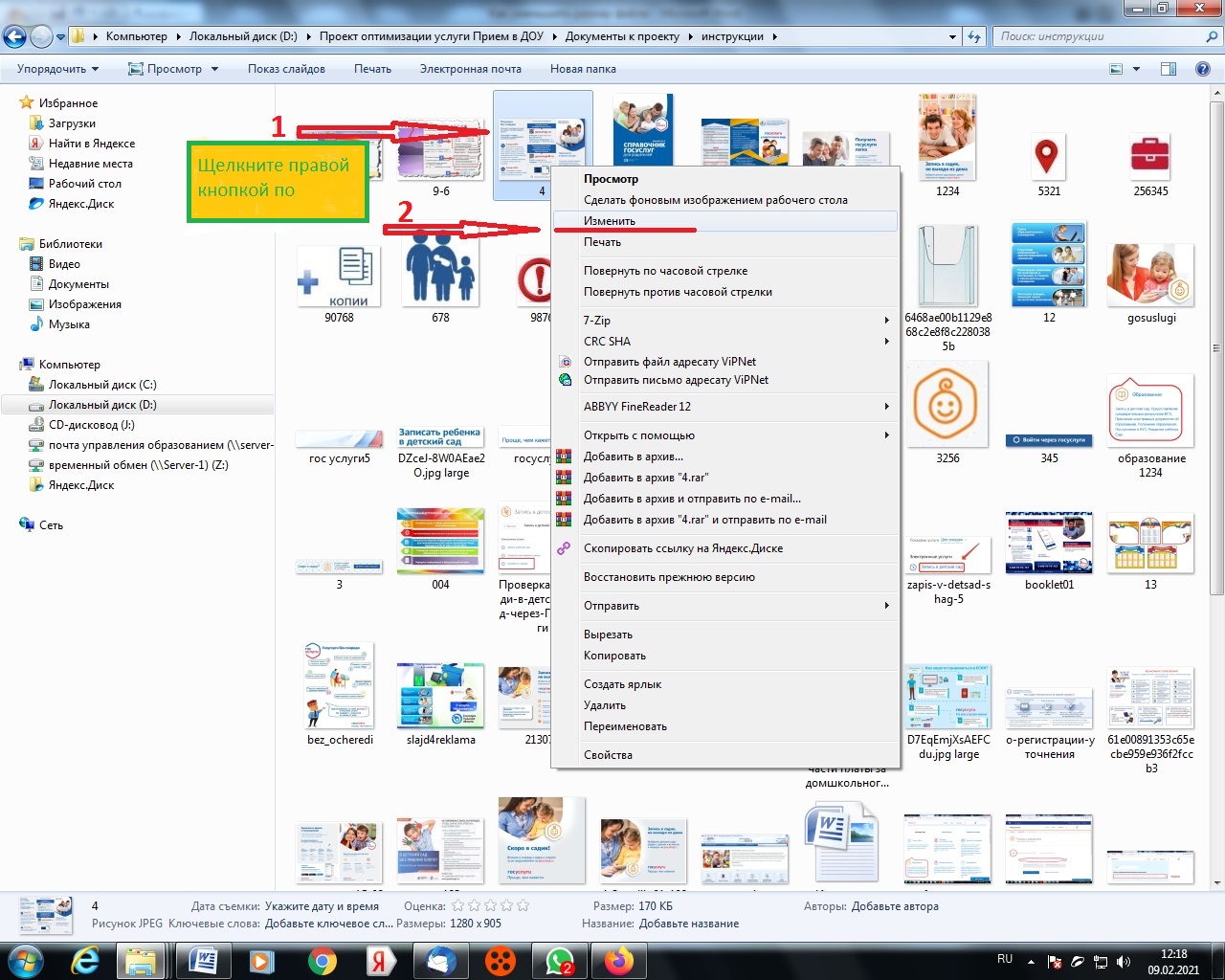 Ищем на панели инструментов кнопку «Изменить размер»;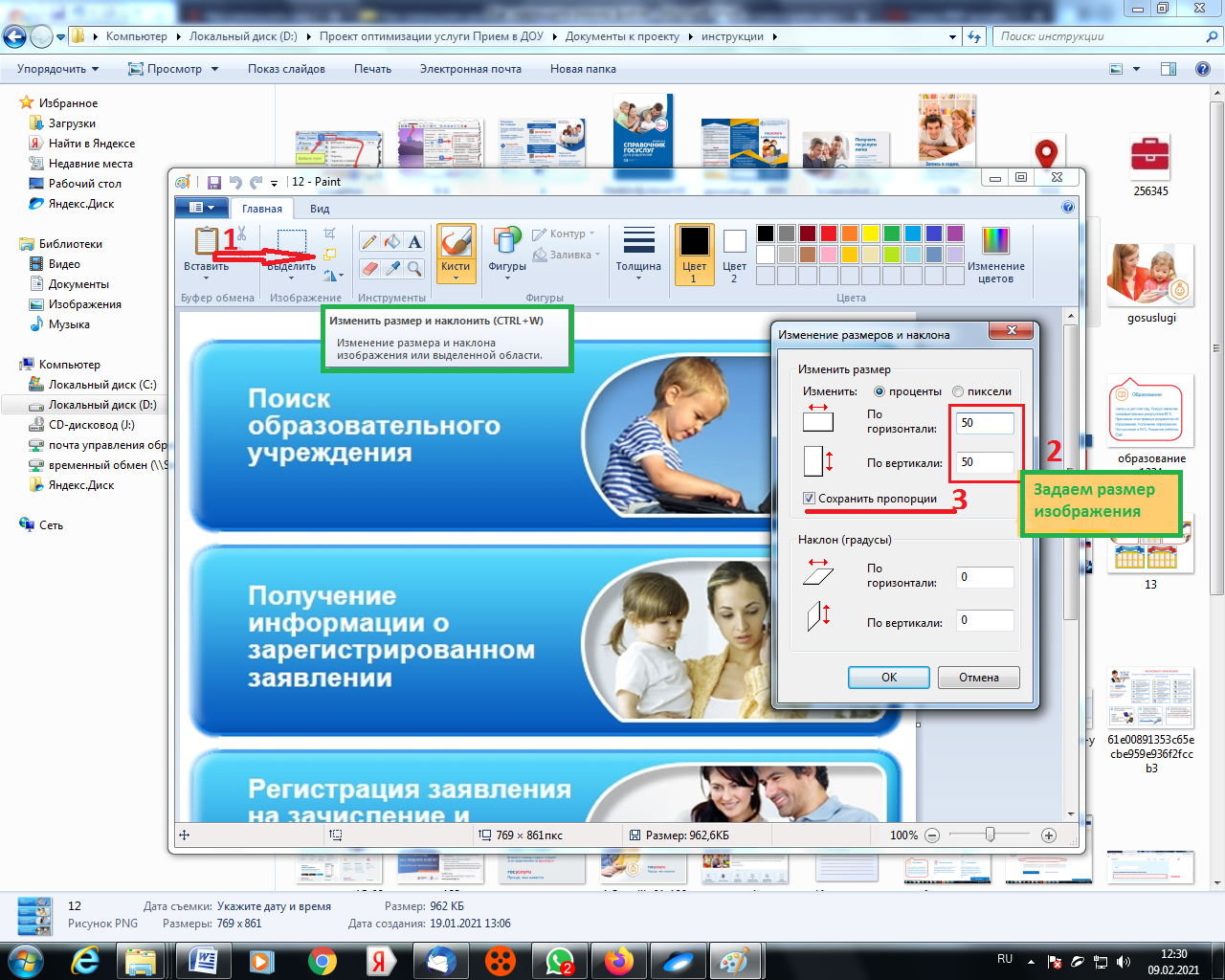 Откроется окно, в котором нам с вами нужно указать новый размер изображения. Изменение размера доступно в процентах и пикселях.II. C помощью программ MicrosoftOfficeТак как пакет программ MS Office установлен на большинстве компьютеров пользователей. То воспользуемся данным средством для редактирования размера файла JPG. Для того, чтобы разобраться, как уменьшить размер файла JPG с помощью MS PictureManager, делаем следующие действия: Открываем программу. Добавляем изображение или на нужном файле выбираем открыть с помощью MS PictureManager.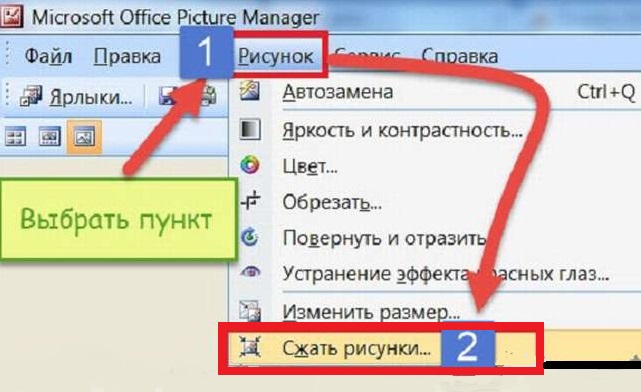 В панели инструментов ищем пункт «Изображение» и в выпадающем списке жмем кнопку «Сжать изображение». Далее регулируем процент сжатия изображения. III. С помощью онлайн сервисов.Если вам не подходят выше описанные способы или необходимо сжимать очень большое количество изображений, то можно воспользоваться онлайн сервисами по сжатию картинок. Один из таких сервисов https://tinypng.com/С его помощью, вы сможете уменьшить размер изображения до максимально возможного, при этом программа сама выполнить все действия за вас. Вам необходимо будет только добавить изображение в онлайн сервис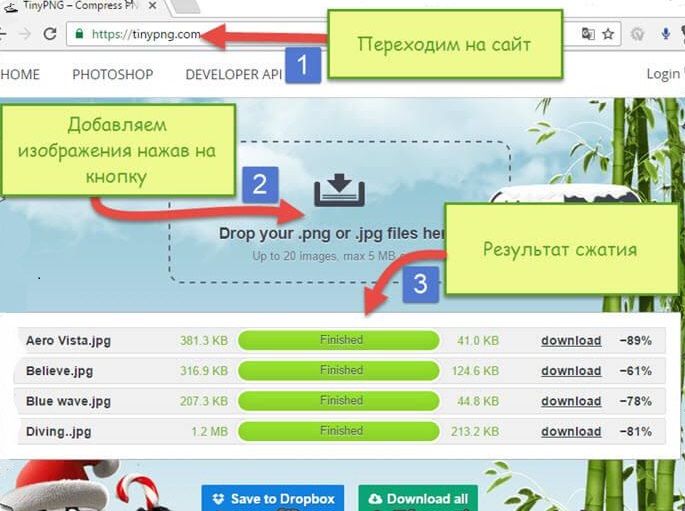 После добавления картинки или фотографии, программа автоматически проанализирует файл, и если возможно, сожмет его. При этом размер изображения, длина и ширина, остается не измененным. Сервис tinypng.com работает с разными форматами графических изображений, поэтому подойдет многим пользователям. Еще один онлайн сервис, позволяющий изменить размер файла с изображением — https://www.irfanview.com/Сервис поддерживает работу с различными форматами изображений. В отличие от tinypng.com , пользователь сам выбирает настройки для создаваемого изображения.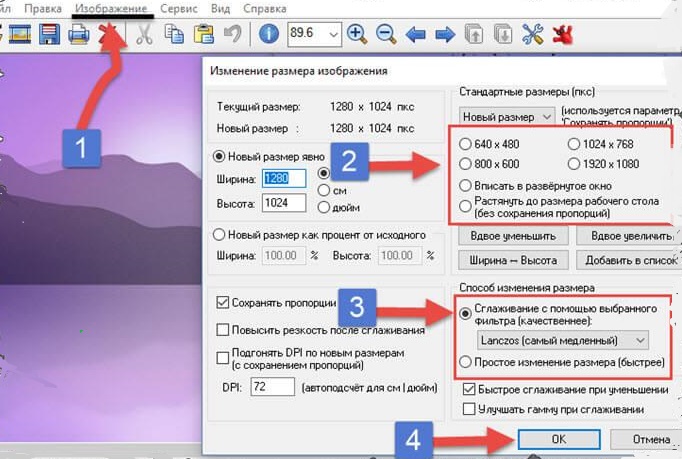 Можно установить размер изображения вручную или же выбрать из предложенных вариантов. Для более качественного сжатия, программа имеет различные фильтры. В параметрах сохранения, так же можно выставить значения, которые уменьшат размер выходного файла.VI. C помощью редактора SnagitС помощью данной программы так же можно уменьшить размер файла JPG .Предлагаю выполнять все по пунктам. Открываем редактор Snagit; В панели меню жмем «Файл» и в выпавшем списке выбираем «Открыть»; 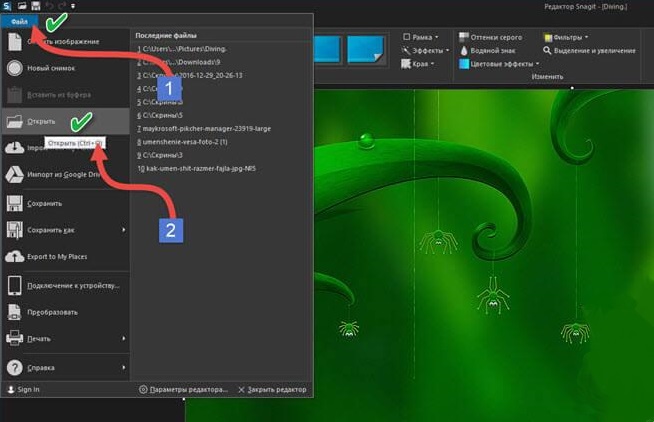 Выбираем нужное изображение; Далее в панели меню открываем вкладку «Изображение» и в панели инструментов жмем «Изменить размер»;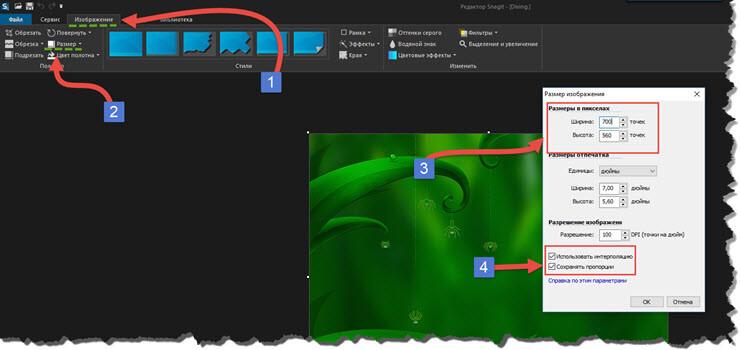 В открывшемся меню выставляем нужный размер изображения; После сохраните изображение используя меню «Файл» — «Сохранить как». После изменения размера изображения, файл будет иметь более меньший вес. Для того, чтобы его еще уменьшить, рекомендую использовать онлайн сервисы, описанные выше. Совет!     Если изображение сильно большое, то можно выставить размер, 1024×768. Так же подбирайте правильное соотношение длины и ширины в противном случае изображение будет выглядеть не совсем корректно.Обратите внимание!  В составе вашего пакета MicrosoftOffice, должна быть программа MS PictureManager как уменьшить размер файла без потери качества jpgСовет!    Чем сильнее будет сжато изображение, тем хуже будет его качество. Поэтому выбирайте золотую середину.Обратите внимание! После сжатия, вам будет наглядно представлено, на сколько процентов уменьшился вес картинки после обработки.Обратите внимание! Чтобы изображение изменило размер пропорционально, оставьте галочку «Сохранять пропорции».